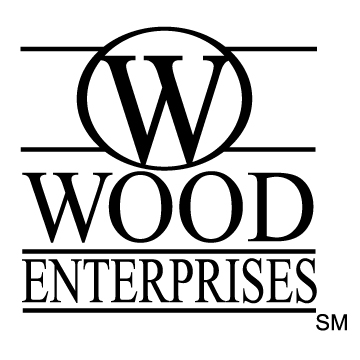 Saturday, April 25, 2015Registration SheetTeam Name: _____________________________________________Contact Person:  __________________________________________Phone: _________________________________________________Location:  _______________________________________________Return Registration Sheets to your favorite bartender atCafé Lafitte, Good Friends Bar, Rawhide or Oz – or go on-line at www. Lafittes.com.Cooking begins 1:00pm    Tasting begins 4:00pmInformation and Rules are attached.  Failure of Contestants or Tasters to follow Rules will result in Disqualification.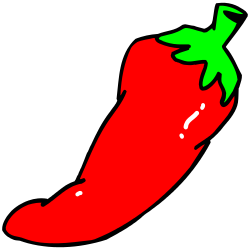 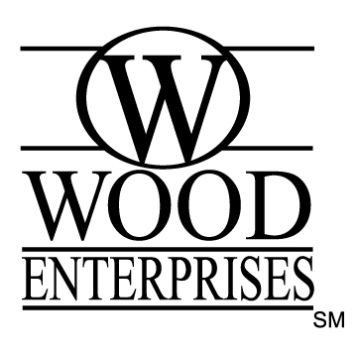 Saturday, April 25, 2015RULESContestantsCafé Lafitte, Good Friends Bar, Rawhide and Oz will provide table space and one hot plate per team.  You will need to bring all of the ingredients, utensils and cookware necessary to produce at least two gallons of chili.  Ingredients may be prepped beforehand (chopped, etc); but ALL cooking must be done on site beginning at 1:00pm.  Precooked ingredients are not allowed.Tasting will take place between 4:00 and 6:00pm, with judging at 6:00pm.  Tasters will pay a $10 fee in order to taste the chilis.  Small cups will be provided to you for the samples.  It is your responsibility to make sure you have enough chili left after the initial tasting for the final tasting.  Tasters will vote for the Best Chili at each location – and the winners from each location will then compete against each other for the Cook-off Title.  The Winning Team will receive half the money raised.  The other half of the money will be donated to Food for Friends. TastersAll Tasters will pay $10 to enter.  This will entitle you to taste the chilis at all locations.  It will also allow you to drink all of the Bud Light you can – while it lasts!  There will be five cases delivered to each location.  The $10 will be charged whether you choose to drink or not.  Tasting will be done between 4:00 and 6:00pm.  After tasting, you will be asked to vote for the best chili at each location.  The four winners will then allow you to taste their chili again – so that you can vote for the Chili Cook-off Winner!  In case of tie, a panel of judges will decide the winner.  Money raised will be split between the winning Cook-off team and Food for Friends.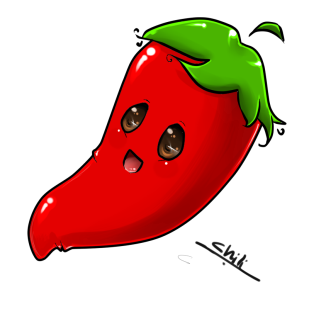 